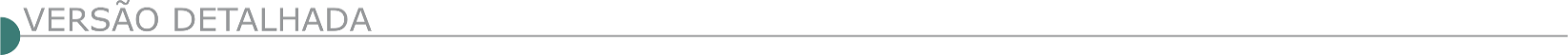 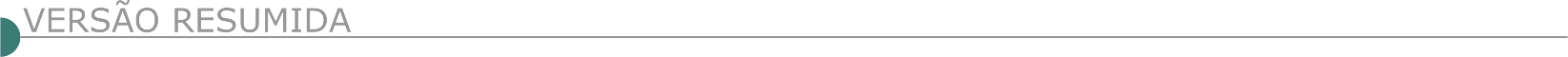 ESTADO DE MINAS GERAISSECRETARIA MUNICIPAL DE MEIO AMBIENTE FUNDAÇÃO DE PARQUES MUNICIPAIS E ZOOBOTÂNICA- ABERTURA DE LICITAÇÃO PREGÃO ELETRÔNICO Nº 004/2022 PROCESSO ADMINISTRATIVO Nº 01-016.751/22-07 Objeto: Prestação de serviços de poda mecanizada, por meio de equipamento tipo trator cortador de grama, para os gramados das unidades da Fundação de Parques Municipais e Zoobotânica numa extensão aproximada de 300.000 m², de acordo com a programação acertada entre as partes, mediante planejamento prévio. O cálculo do pagamento será realizado por referência por cada hora trabalhada até totalizar 600 horas, conforme descrição detalhada constante no Edital e seus anexos. O pregoeiro da Fundação de Parques Municipais e Zoobotânica (FPMZB) torna público que realizará licitação na modalidade PREGÃO ELETRÔNICO, com julgamento pelo MENOR PREÇO AFERIDO PELO VALOR TOTAL, para aquisição do objeto supracitado, conforme especificações contidas no edital e seus anexos, de acordo com o seguinte: Comprador no sistema eletrônico: Fundação de Parques Municipais e Zoobotânica – FPMZB. Abertura das propostas: dia 10/05/2022, a partir das 08:30 horas. Início da sessão de lances: dia 10/05/2022, às 09:30 horas. Horário de referência: Brasília/DF. O edital poderá ser obtido através dos sites www.licitacoes-e.com.br e https:// www.prefeitura.pbh.gov.br/licitacoes/fundacao-deparques-e-zoobotanica, ou poderá ser adquirida cópia impressa no Gabinete da Presidência da Fundação de Parques Municipais e Zoobotânica (FPMZB), na Rua dos Timbiras, número 628, 15º andar, bairro Funcionários, Belo Horizonte/MG, CEP: 30.140-060, impreterivelmente no horário de 09:00 às 11:30 horas e de 13:30 às 15:30 horas, mediante comprovação do pagamento do Documento de Recolhimento e Arrecadação Municipal - DRAM, que poderá ser emitido pelo link www.fazenda.pbh.gov.br/dram. O custo por página é de R$ 0,23 (vinte e três centavos). Mais informações poderão ser obtidas através do e-mail licitafpmzb@pbh.gov.br. AIMORÉS PREFEITURA MUNICIPAL - TOMADA DE PREÇOS Nº 003/2022. PROCESSO Nº 051/2022 - EDITAL Nº 022/2022. Objeto: Contratação de Empresa técnica especializada por empreitada com o Menor Preço Global para execução dos serviços de pavimentação com piso de concreto intertravado do Cemitério Municipal, na localidade do Bairro Barra Preta, na Sede do Município de Aimorés/MG. Abertura: dia 27/04/2022, às 09h. Melhores informações à Av. Raul Soares, nº 310, Centro, Aimorés/MG. Tel.: (33) 3267-1932. Site: www.aimores.mg.gov.br. PREFEITURA MUNICIPAL DE ANTÔNIO DIAS/MG, COMUNICA QUE ABRIRÁ PROCESSO LICITATÓRIO Nº 033/2022, NA MODALIDADE TOMADA DE PREÇOS Nº 005/2022Para a Execução das obras de Pavimentação Asfáltica - CBUQ na estrada principal para a Fazenda dos Assis Morro do Sr. Lísio, correção dos trechos pavimentados. A abertura será dia 29/04/2022, as 14h00min na Prefeitura Municipal de Antônio Dias, a Rua Carvalho de Brito, nº 281, Centro - Antônio Dias/MG. Informações (31) 3843-1331 e edital completo no portal: https://www.antoniodias.mg.gov.br. ARCOS PREFEITURA MUNICIPAL AVISO DE EDITAL - PROCESSO LICITATÓRIO Nº125/2022 CONCORRENCIA PÚBLICA Nº002/2022-RP Nº053/2022 OBJETO Constituição de Sistema de Registro de Preços – SRP para contratação de empresa para Fornecimento e aplicação de massa asfáltica em C.B.U.Q – (Concreto Betuminoso Usinado à Quente) “Faixa C” em diversas vias do Município de Arcos/MG. ABERTURA DA SESSÃO: Dia 11 de maio de 2022 as 13:30horas.LOCAL:Departamento de Licitações e Contratos, situado à Rua Getúlio Vargas, nº 228 – centro – Arcos/ MG.CONSULTAS AO EDITAL: Na internet, no site www.arcos.mg.gov.br ou no Departamento de Licitações e Contratos supracitado ESCLARECIMENTOS: e-mail: arcoslicita@arcos.mg.gov.br, telefone: (37) 3359-7905. Departamento de Licitações e Contratos supracitado.ARCEBURGO/MG - TOMADA DE PREÇOS Nº 004/2022 - AVISO DE LICITAÇÃO - PROCESSO Nº 146/2022. O Município de Arceburgo/MG torna público que realizará Tomada de Preços nº 004/2022, de acordo com o art. 21 da Lei 8.666/93 e publica o seguinte objeto: Contratação de empresa especializada para realização da obra de “recapeamento asfáltica na Rua Pedro Pauli”, no Município de Arceburgo/MG. A sessão para a abertura dos envelopes será às 14:00(nove horas) do dia 04/05/2022 no setor de Licitações, à Rua Francisco Pereira Borges, n° 298 - Centro - Arceburgo/ MG. O Edital estará disponível para os interessados a partir desta data no site oficial do Município www.arceburgo.mg.gov.br. PREFEITURA MUNICIPAL DE CALDAS-MG TOMADA DE PREÇO N° 006/2022A Prefeitura Municipal de Caldas-MG vem através do Prefeito Municipal, Comissão Permanente de Licitações e Pregoeiro Municipal, tornar público a realização dos seguintes procedimentos licitatórios: PRC 075/2022 – Tomada de Preços nº 06/2022. Objeto: CONTRATAÇÃO DE EMPRESA ESPECIALIZADA EM PAVIMENTAÇÃO ASFALTICA DE RUAS PARA O DESTRITO DE LARANJEIRAS DE CALDAS E SANTANA DE CALDAS. Data: 05/05/2022 – 09h00min. -O Edital do Processo Licitatório está à disposição dos interessados na sede da Prefeitura Municipal de Caldas/MG, pelo telefone (35)3575- 1578, pelo site www.caldas.mg.gov.br ou pelo e-mail diretorialicitacaocaldas@gmail.com. CAMANDUCAIA PREFEITURA MUNICIPAL - AVISO DE LICITAÇÃO - PROC.083/22– CONCORRÊNCIA Nº003/22 Tipo: Menor Preço Global. Regime de Execução: Empreitada por Preço Global. Objeto: Contratação de Empresa Especializada para Pavimentação Asfáltica de Estradas Vicinais no Município. Visita Técnica dia 09/05/2022 as 09h00min ou com agendamento na Secretaria de Obras do Município–Entrega dos Envelopes de Habilitação e Proposta dia 16/05/2022 até as 09h00; Abertura dia 16/05/2022 ás 09h00–Informações ou site: https:// www.camanducaia.mg.gov.br/licitacao_taxonomy/editais-de-licitacao/. CAMPESTRE/ MG - SETOR DE LICITAÇÕES E COMPRAS PROCESSO LICITATÓRIO Nº 044/2022 – TOMADA DE PREÇOS Nº 003/2022PREFEITURA MUNICIPAL DE CAMPESTRE – MG. – Processo Licitatório nº 044/2022 – Tomada de Preços nº 003/2022. Torna Pública a instauração do Processo Licitatório nº 044/2022, que tem por finalidade selecionar e contratar empresa especializada para obras de adequação e reforma no Ginásio Poliesportivo I - Dr. Tancredo de Almeida Neves, todo material empregado e mão de obra utilizada para os respectivos serviços correrão por conta da licitante contratada, nos termos do Edital e Anexos. Valor Estimado para execução: R$ 317.146,59 (trezentos e dezessete mil, cento e quarenta e seis reais e cinquenta e nove centavos). Prazo máximo para obtenção do CRC – Certificado de Registro Cadastral: até às 17h do dia 26/04/2022. Data e horário máximo para protocolo dos envelopes de documentação e proposta: 29/04/2022 às 13h. Data e horário da reunião inaugural: 29/04/2022 às 13h. Telefone de contato: (035) 3743-3067. Retirada do edital: www.campestre.mg.gov.br. CARMO DA MATA PREFEITURA MUNICIPAL AVISO DE LICITAÇÃO – RDC N.º 001/2022 PROCESSO LICITATÓRIO N.º 046/2022.O Município de Carmo da Mata-MG, torna público nos termos das Leis Federais n.º 8.666/93, 123/06, 12.462/11 e suas alterações, por intermédio de seu Prefeito, o Processo n.º 046/2022, RDC n.º 001/2022, com entrega dos envelopes no dia 10/05/2022, até 13:00, visando: a execução de obra de reforma da Escola Municipal “Nephtali Gonzaga de Melo”. O Edital completo poderá ser obtido no site www.carmodamata.mg.gov.br. CASA GRANDE CÂMARA MUNICIPAL TOMADA DE PREÇO Nº 001/2022 PUBLICAÇÃO DE EDITAL Nº 001/2022 - PROCESSO ADMINISTRATIVO Nº 004/2022 - MODALIDADE TOMADA DE PREÇO Nº 001/2022. A Câmara Municipal de Casa Grande, no uso de suas atribuições legais e com fulcro na Lei Federal nº 8.666/93, com suas alterações posteriores, torna público para conhecimento dos interessados a Licitação na modalidade de Tomada de Preço, tipo “menor preço”, cujo objeto é a “contratação de empresa de engenharia especializada na execução, sob regime de empreitada por preço global, de obras da 5ª Etapa do Prédio de Câmara Municipal, conforme projeto básico”, com todo o fornecimento de mão de obra e materiais”. A sessão pública da Tomada de Preço ocorrerá no dia 26/04/2022, às 09h. Para retirar o Edital e informações pelo E-mail: atendimento@camaracasagrande.mg.gov.br. CONCEIÇÃO DAS PEDRAS PREFEITURA MUNICIPAL PROCESSO LICITATÓRIO Nº33/2022 TOMADA DE PREÇO Nº02/2022Objetivo: Empresa especializada para execução da cobertura do Hospital, Centro, Conceição das Pedras/MG. Credenciamento ás 08:00 hs do dia 29/04/2022, e sua abertura marcada para às 08:30 hs do dia 29/04/2022. Informações: (35) 3664-1222 das 8h às 16 h ou por e-mail: licitacao@conceicaodaspedras.mg.gov.br, edital estará disponível no site www.conceicaodaspedras.mg.gov.br.CONQUISTA/ MG - DEPARTAMENTO DE LICITAÇÃO TOMADA DE PREÇOS TOMADA DE PREÇOS N. º 003/2022 A Presidente da Comissão Permanente de Licitações da Prefeitura Municipal de Conquista/MG, designado através da Portaria nº 4621/2022, torna público que este Município fará realizar licitação, na modalidade de TOMADA DE PREÇOS, objetivando a CONTRATAÇÃO DE EMPRESA POR EMPREITADA GLOBAL PARA EXECUÇÃO DE REFORMA QUE SERÁ REALIZADA NO PRÉDIO ESF I EM CONQUISTA/MG, OBEDECENDO ÀS DIRETRIZES DO TERMO DE REFERÊNCIA E DE ARQUIVOS EM ANEXO. DATA LIMITE PARA ENTREGA DOS DOCUMENTOS DE HABILITAÇÃO E PROPOSTA DE PREÇOS: - Até ás 09:00 horas do dia 27 de abril de 2022. HORÁRIO PARA ABERTURA DO ENVELOPE A: Ás 09 :30 hs do mesmo dia e local. HORÁRIO PARA ABERTURA DO ENVELOPE B: Após Analíse e Parecer do Engenheiro da Prefeitura Municipal. Valor de referência da licitação: R$ 99.996,54 (noventa e nove mil e novecentos e noventa e seis reais e cinquenta e quatro centavo). OBS: A abertura dos “Envelopes A e B”, informo que devida a pandemia do COVID-19, conforme o Decreto Municipal nº: 3627/2022 - afim de evitar aglomerações, a sessão de abertura será realizada através de vídeo conferência através do link https://meetingsamer16.webex.com/join/licitacao. Local para aquisição do edital, a partir de 11 /04 /2022. Local da entrega dos envelopes contendo documentos de habilitação e propostas de preços e julgamento da referida licitação: Departamento de Compras e Licitações, da Secretaria Municipal de Administração, situada na Praça Cel Tancredo França,181, nesta cidade. Demais informações poderão ser obtidas através dos telefones: (0xx34) 3353 – 1227.PREFEITURA MUNICIPAL DE DIVINÓPOLIS AVISO DE LICITAÇÃO CONCORRÊNCIA Nº 7/2022 PROCESSO LICITATÓRIO Nº. 115/2022Tipo menor valor, cujo objeto é a Contratação de empresa para a execução das obras de calçamento de vias em alvenaria poliédrica e de drenagem pluvial em diversos Bairros no Município de Divinópolis/MG. A abertura dos envelopes dar-se-á no dia 13 de maio de 2022 às 15h00min, na sala de licitações desta Prefeitura. O edital em seu inteiro teor estará à disposição dos interessados no site: www.divinopolis.mg.gov.br. Informações e esclarecimentos poderão ser obtidos pelos telefones (37) 3229-8127 / 3229-8128.EXTREMA PREFEITURA MUNICIPAL PROCESSO LICITATÓRIO Nº 000136/2022 CONCORRÊNCIA PÚBLICA Nº 000008/2022: O Município de Extrema, através da Comissão Permanente de Licitação, torna público que fará realizar às 09:00 horas do dia 12 de maio de 2022, em sua sede Av. Delegado Waldemar Gomes Pinto, 1624, Bairro da Ponte Nova, a habilitação para o Processo Licitatório nº 000136/2022 na modalidade Concorrência Pública nº 000008/2022, objetivando a Contratação de empresa para fornecimento de materiais e mão de obra para construção do CENTRO DE EDUCAÇÃO INFANTIL MUNICIPAL (CEIM), localizado no bairro da ROSEIRA, contemplando serviços de fundação, estrutura, acabamentos em geral, sistema de proteção contra incêndio e pânico e fechamento externo em sua totalidade. Mais informações pelo endereço eletrônico. Extrema, 08 de abril de 2022.PROCESSO LICITATÓRIO Nº 000069/2022 CONCORRÊNCIA PÚBLICA Nº 000004/2022O Município de Extrema, através da Comissão Permanente de Licitação, torna público que devido à alterações na planilha orçamentária e no cronograma físico-financeiro, reabriu o prazo e fará realizar às 09:00 horas do dia 17 de maio de 2022, em sua sede Av. Delegado Waldemar Gomes Pinto, 1624, Bairro da Ponte Nova, a habilitação para o Processo Licitatório nº 000069/2022 na modalidade Concorrência Pública nº 000004/2022, objetivando a Contratação de empresa para execução de obras de pavimentação e drenagem (sem fornecimento de materiais), incluso fornecimento de equipamentos para execução dos serviços. Mais informações pelo endereço eletrônico.PROCESSO LICITATÓRIO Nº 000135/2022 TOMADA DE PREÇOS Nº 000014/2022O Município de Extrema, através da Comissão Permanente de Licitação, torna público que fará realizar às 09:00 horas do dia 02 de maio de 2022, em sua sede Av. Delegado Waldemar Gomes Pinto, 1624, Bairro da Ponte Nova, a habilitação para o Processo Licitatório nº 000135/2022 na modalidade Tomada de Preços nº 000014/2022, objetivando a Contratação de empresa para fornecimento de materiais e mão de obra para substituição do forro externo (PVC) por perfil galvanizado, na plataforma do TERMINAL RODOVIÁRIO DE EXTREMA - MG. Mais informações pelo endereço eletrônico . ITABIRITO PREFEITURA MUNICIPAL EDITAL CONCORRÊNCIA PUBLICA Nº: 026/2022 PL 085/2022.Objeto: Contratação de pessoa jurídica especializada para construção da 2º etapa da Avenida José Farid Rahme e reforma de pavimentação e sistema de drenagem das Ruas Belo Horizonte e Eurico Rodrigues, no município de Itabirito/MG. Tipo Menor Preço Global. A abertura será dia 16/05/2022 às 13:00 horas. O edital poderá ser retirado pelo site: www.itabirito.mg.gov.br, no Depto de Licitações; e-mail: licitacao@pmi.mg.gov.br. Tel.: (31) 3561-4086.JANUÁRIA PREFEITURA MUNICIPAL AVISO DE LICITAÇÃO DO PROCESSO LICITATÓRIO Nº 056/2022 TOMADA DE PREÇOS Nº 006/2022. Objeto: Obras de pavimentação de vias públicas na comunidade de Pandeiros. Abertura dos envelopes dia 27.04.2022 às 09:00 horas. Interessados deverão manter contato pelo email:licitacaojanuaria@yahoo.com.br, Tel. Tel. (38) 9 9266-2220 ou diretamente no Setor de Licitação. Link para acesso ao edital: https:// www.januaria.mg.gov.br/portal/editais/1.  AVISO DE LICITAÇÃO DO PROCESSO LICITATÓRIO Nº 057/2022 – TOMADA DE PREÇOS Nº 007/2022. Objeto: Obras de pavimentação de vias públicas no Distrito de Riacho da Cruz- SMOSP. Abertura dos envelopes dia 28.04.2022 às 09:00 horas. Interessados deverão manter contato pelo e-mail: licitacaojanuaria@yahoo.com.br, Tel. Tel. (38) 9 9266-2220 ou diretamente no Setor de Licitação. Link para acesso ao edital: https:// www.januaria.mg.gov.br/portal/editais/1. LAGOA GRANDE PREFEITURA MUNICIPAL PROCESSO LICITATÓRIO Nº 049/2022 – TOMADA DE PREÇOS Nº 003/2022. Objeto: Contratação de empresa para execução de pavimentação asfáltica no Bairro Alvorada através do contrato de financiamento BDMG/ BF nº 333.225/21.Data da abertura: 03/05/2022 ás 08:30 horas. Maiores informações e o edital completo poderão ser obtidos com a presidente da CPL. Tel.: (034) 3816-2900 ou pelo e-mail: licitacao.lagoagrande@hotmail.com. PREFEITURA MUNICIPAL DE LAVRAS - CONCORRÊNCIA N° 6/2022 PROCESSO LICITATÓRIO Nº 079/2022 PREFEITURA MUNICIPAL DE LAVRAS/MG. Aviso de Publicação do Processo Licitatório nº 079/2022 - Concorrência n° 006/2022, Contratação de empresa de engenharia para a obra de construção de uma Avenida, incluindo pavimentação asfáltica e drenagem para a ligação da Rua Rio Grande no Bairro Novo Água Limpa à Rua Gessymara Moreira Alvarenga Paula no Bairro Fonte Verde. Menor valor global. Sessão pública recebimento e abertura dos envelopes dia 16 de maio de 2022, às 09:00, na sala de licitações, situada na Avenida Sylvio Menicucci, 1575 , Bairro Kennedy, em Lavras. O edital poderá ser obtido no setor de licitações ou site www.lavras.mg.gov.br, telefone (35) 3694 4021. MIRADOURO PREFEITURA MUNICIPAL - CONCORRÊNCIA PÚBLICA 002//2022 Contratação de empresa especializada para fornecimento de materiais e prestação de serviços para pavimentação em bloquete sextavado nas ruas Barão do Rio Branco, Marechal Floriano Peixoto, João Bicalho e Santo Antônio. A alteração realizada não interfere na formulação das propostas, ficando mantida data de abertura dos envelopes de “documentação e propostas” para o dia 28/04/2022 às 13:30 hs. O inteiro teor da errata está disponível na sede da Prefeitura de Miradouro e no site: www.miradouro.mg.gov.br, para maiores informações (32) 3753- 1160.MONTES CLAROS PREFEITURA MUNICIPAL - PROCESSO LICITATÓRIO N°. 0135/2022 - CONCORRÊNCIA PÚBLICA N°. 006/2022 Município de Montes Claros/ MG, através da Secretaria Municipal de Desenvolvimento Econômico e Turismo e da omissão Permanente de Licitação e Julgamento, designada pelo Decreto Municipal n°. 4.221, de 24 de maio de 2021, torna público o edital de Concorrência Pública n°. 006/2022, para Contratação de sociedade empresária especializada para execução das obras de complementação da revitalização, com ampliação da estrutura metálica e estruturação das instalações elétricas do Mercado Municipal, com fornecimento de materiais, na área urbana do município de montes claros. Data da sessão: às 15 horas do dia 16 de maio de 2022. Prazo para a entrega dos envelopes: até às 14h30min do dia 16 de maio de 2022. Íntegra do edital: https://licitacoes.montesclaros.mg.gov.br/. CONTATO: (38) 2211-3190 - Comissão Permanente de Licitação e Julgamento.NOVA LIMA PREFEITURA MUNICIPAL AVISO DE LICITAÇÃO CONCORRÊNCIA PÚBLICA Nº 033/2021 O Município de Nova Lima torna público que realizará licitação na modalidade Concorrência Pública nº 033/2021. Objeto: Drenagem na Rua Quintino Bocaiúva, Bairro Boa Vista, Nova Lima/MG. A abertura dar-se-á no dia 16/05/2022 às 09:00h na Rua Bias Fortes, nº 62 – 2° andar, Centro – Nova Lima/MG. O Edital estará disponível a partir do dia 11/04/2022 no site www.novalima.mg.gov.br e no Departamento de Contratos e Licitações da Prefeitura Municipal de Nova Lima.AVISO DE LICITAÇÃO CONCORRÊNCIA PÚBLICA Nº 032/2021 O Município de Nova Lima torna público que realizará licitação na modalidade Concorrência Pública nº 032/2021. Objeto: Contenção na Rua Augusto Bernardino, Área 03, Bairro Mingú, Nova Lima/MG. A abertura dar-se-á no dia 13/05/2022 às 14:00h na Rua Bias Fortes, nº 62 – 2° andar, Centro – Nova Lima/MG. O Edital estará disponível a partir do dia 11/04/2022 no site www.novalima.mg.gov.br e no Departamento de Contratos e Licitações da Prefeitura Municipal de Nova Lima. AVISO DE LICITAÇÃO CONCORRÊNCIA PÚBLICA Nº 034/2021 O Município de Nova Lima torna público que realizará licitação na modalidade Concorrência Pública nº 034/2021. Objeto: Contenção Rua Augusto Bernardino, Área 02, Bairro Mingú, Nova Lima/MG. A abertura dar-se-á no dia 13/05/2022 às 09:00 h na Rua Bias Fortes, nº 62 – 2° andar, Centro – Nova Lima/MG. O Edital estará disponível a partir do dia 11/04/2022 no site www.novalima.mg.gov.br e no Departamento de Contratos e Licitações da Prefeitura Municipal de Nova Lima. PREFEITURA MUNICIPAL DE PASSOS - CONCORRÊNCIA Nº 2/2022 PROCESSO ADMINISTRATIVO Nº 46/2022. O Município de Passos, através da Secretaria Municipal de Obras, Habitação e Serviços Urbanos, torna público que será realizada licitação para a contratação de empresa especializada para realização de serviços de contratação de empresa especializada para a prestação de serviços de recapeamento de pavimento asfáltico, em CBUQ, concreto betuminoso usinado à quente, em diversas vias públicas do Município de Passos/MG, com espessura de 3cm, conforme especificações constantes do Projeto Executivo, estando inclusos materiais, serviços, transportes e equipamentos necessários a perfeita execução do objeto, sendo Contrato de Financiamento à Infraestrutura e Saneamento - FINISA n°0602.892-40 . A licitação será realizada na modalidade Concorrência, regime de execução indireta por empreitada por preço unitário, julgamento Menor Preço Global. O recebimento e a abertura dos envelopes serão às 09h00min do dia 11/05/2022. O Edital poderá ser adquirido no site http://passosportaltransparencia.portalfacil.com.br/licitacoes.  SERVIÇO AUTÔNOMO DE ÁGUA E ESGOTO DE PASSOS SERVIÇO AUTÔNOMO DE ÁGUA E ESGOTO DE PASSOS ERRATA 2 - TOMADA DE PREÇOS 002/2022 O SAAE de Passos/MG vem através deste informar a quem possa interessar a proposição da Errata 2 da Tomada de Preços 002/2022 – Implantação do Sistema de Coleta de Esgoto Sanitário na Vila São José. Ficam agendadas as seguintes datas: Prazo para cadastro: até as 15h do dia 20/04/2022. Prazo para recebimento dos envelopes de documentação e proposta: até as 9h do dia 27/04/2022. Abertura dos envelopes de documentação: dia 27/04/2022 às 09:30h. As erratas encontram-se disponíveis na íntegra no site www.saaepassos.com.br ou pelo e-mail licitacao@saaepassos.com.br. Telefone: (35) 3529- 4256.PATROCÍNIO PREFEITURA MUNICIPAL - AVISO DE EDITAL PROCESSO Nº: 71/2022.Modalidade: Tomada de preços. Edital nº: 4/2022. Tipo: Menor Preço Global. Objeto: Contratação de empresa especializada na prestação de serviços de massa asfáltica (CBUQ), manutenção de ruas e avenidas, incluindo a confecção, transporte, fresagem do pavimento, aplicação e compactação com rolo de pneu e liso, para atender as necessidades no município de Patrocínio/MG. A Prefeitura Municipal de Patrocínio torna público que no dia 29 de abril de 2022 às 14:00 horas, no departamento de compras sito na Praça Olímpio Garcia Brandão, nº 1.452 na cidade de Patrocínio/MG, serão recebidas e abertas a documentação referente ao processo acima especificado. Cópias de Edital e informações complementares serão obtidas junto a Comissão Permanente de Licitação, no e-mail licitacao@patrocinio.mg.gov.br e no portal do município. Patrocínio-MG, 8 de abril de 2022.PINGO DÁGUA PREFEITURA MUNICIPAL EXTRATO DO EDITAL TOMADA DE PREÇO N. 06/2022 Contratação de empresa para execução de obras e serviços de pavimentação e recapeamento asfáltico em CBUQ, em diversas Ruas do Bairro São Sebastião, em conformidades com os anexos do Edital de Tomada de Preço n.º 0006/2022. Abertura: 27/04/2022, Horário: 10:00. PIRAJUBA PREFEITURA MUNICIPAL - AVISO DE LICITAÇÃO - AVISO DE LICITAÇÃO TP 007/2022A Prefeitura Municipal De Pirajuba torna público nos termos das leis 8666/93 e suas alterações que fará realizar através da comissão permanente de licitações a tomada de preços 007/2022 “contratação de empresa para reforma do centro municipal de educação infantil “Maria Alves De Brito”. Data de abertura: 06 de maio de 2022 as 09:00. O edital poderá ser obtido no site www.pirajuba.mg.gov.br/licitacoes. Informações e esclarecimentos poderão ser obtidos pelo e-mail licitacao@pirajuba.mg.gov.br. CC 002/2022 A Prefeitura Municipal De Pirajuba Torna Público Nos Termos Das Leis 8666/93 E Suas Alterações Que Fará Realizar Através Da Comissão Permanente De Licitações a Concorrência 002/2022- seleção de empresa do ramo da construção civil para a apresentação de proposta para a produção de 100 (cem) unidades habitacionais, através do Programa Casa Verde Amarela, o qual foi instituído pela Lei Federal nº 14.118 de 12 de janeiro de 2021, operado pela Caixa Econômica Federal (CEF)... Data De Abertura: 12 de maio de 2022 As 09:00 Horas. O edital poderá ser adquirido no site www.pirajuba.mg.gov.br; licitacoes Quaisquer Informações Poderão Ser Obtidas Pelo E-Mail licitacao@pirajuba.mg.gov.br. AVISO DE LICITAÇÃO TOMADA DE PREÇOS 009/2022 A Prefeitura Municipal de Pirajuba torna público nos termos da lei 8666/93 e suas alterações que fará realizar através da Comissão Permanente de Licitações o Tomada de Preços 009/2022 contratações de empresa para execução de sistema de drenagem e irrigação automatizada no estádio municipal “Antônio de castro brandão”. Recurso federal, transferência especial, ministério da economia. A abertura dos envelopes será no dia 06 de maio de 2022 as 15:00. O Edital poderá ser obtido pelo site www.pirajuba.mg.gov.br/licitacoes. E. Quaisquer informações poderão ser obtidas pelo e-mail licitacao@pírajuba.mg.gov.br. AVISO DE LICITAÇÃO TP 008/2022 A Prefeitura Municipal De Pirajuba torna público nos termos das leis 8666/93 e suas alterações que fará realizar através da comissão permanente de licitações a tomada de preços 008/2022 “contratação de empresa para execução de obra de pavimentação de vias públicas. Recurso do ministério de desenvolvimento regional. Representado pela caixa econômica federal conforme contrato de repasse 917944/2021”. Data de abertura: 06 de maio de 2022 as 11:00. O edital poderá ser obtido no site www.pirajuba.mg.gov.br/licitacoes.  Informações e esclarecimentos poderão ser obtidos pelo e-mail licitacao@pirajuba.mg.gov.br. SANTA MARIA DE ITABIRA - PREFEITURA MUNICIPAL TOMADA DE PREÇOS N. 006/2021 PROCESSO LICITATÓRIO N. 085/2021 Extrato do Primeiro Termo Aditivo ao Contrato nº 002/2022 celebrado entre o Município de Santa Maria de Itabira e CONSTRUTORA POTENCIAL D’ARC LTDA, inscrita no Cadastro Nacional de Pessoa Jurídica sob o nº 01.003.869/0001-52. Objeto: Contratação de empresa para realizar contenção em gabião no Ribeirão Jirau com recomposição do calçamento no trecho da Avenida Israel Pinheiro e a contenção em gabião na ponte que interliga os bairros Nova Santa Maria e Lambari, em Santa Maria de Itabira. Fica acrescido a importância de R$ 41.245,96 (Quarenta e um mil e duzentos e quarenta e cinco reais e noventa e seis centavos) sobre o valor inicial contratado, no Trecho 3 - Avenida Israel Pinheiro bairro: Cidade Nova Santa Maria de Itabira sendo: (12 m³ escavação mecanizada de vala com prof. em solo de 1A categoria; 36m³ escavação mecanizada de vala com prof. em solo mole; 123 m³ enroncamento de pedra de mão; 24 m³ muro de gabião, 24 m³ carga, manobra e descarga; 24 m³ aterro manual de valas; 720 M³XKM transporte com caminhão basculante - administração local 0,0699% - Acordão nº: 2622/2013- TCU). Assim o contrato inicial totalizará o valor global de R$990.980,55(Novecentos e noventa mil e novecentos e oitenta reais e cinquenta e cinco centavos) o valor global do contrato. Permanecem inalteradas as demais cláusulas do contrato original. S.M.I. 31/03/2022. PREFEITURA MUNICIPAL DE SANTO ANTÔNIO DO GRAMA PREFEITURA MUNICIPAL DE SANTO ANTÔNIO DO GRAMA TOMADA DE PREÇOS N° 005/2022 Objeto: Contratação de empresa especializada para construção de creche conforme PROJETO PROINFÂNCIA- TIPO 2, no município de Santo Antônio do Grama –MG, em observância ao termo de compromisso n°.201804523-1. Abertura: 26 de abril de 2022, as 09:00, a rua Padre Joao Coutinho n° 121, Centro, Santo Antonio do Grama –MG. Tel.: (31) 3872-5005. 08/04/2022.TEÓFILO OTONI/MG - SECRETARIA DE ADMINISTRAÇÃO AVISO DE LICITAÇÃO - TOMADA DE PREÇOS Nº 008/2022 AVISO DE LICITAÇÃO - TOMADA DE PREÇOS Nº 008/2022.O município de Teófilo Otoni/MG torna pública a realização da Tomada de Preços nº 008/2022, dia 27/04/2022, às 9h - Objeto: Contratação de empresa para execução de obras e serviços de conclusão da construção da Unidade Básica de Saúde Indígena na Aldeia de Cachoeirinha, Distrito de Topázio. Íntegra do edital e demais informações atinentes ao certame estarão à disposição dos interessados na sala da Divisão de Licitação, situada na Avenida Luiz Boali nº 230, Centro, em dias úteis, no horário de 08h às 16h, no site: www.transparencia.teofilootoni.mg.gov.br ou pelo e-mail: licitacao@teofilootoni.mg.gov.br. VAZANTE PREFEITURA MUNICIPAL AVISO DE LICITAÇÃO – CONCORRÊNCIA PUBLICA Nº 01/2022 O Município de Vazante-MG torna público a Concorrência Pública Nº 01/2022 – Processo Licitatório nº 89/2022. Objeto: Contratação de Empresa especializada para executar obras de Pavimentação Asfáltica Estrada Vicinal, Trecho VZE 315 - Início sentido Distrito de Vazamor, com fornecimento de peças, equipamentos, materiais e mão-de-obra. Protocolo dos envelopes: até as 13:00h do dia 16/05/2022, no setor de protocolo. Abertura e Julgamento: dia 16/05/2022 às 13h10min. Recursos oriundos de Contrato de Financiamento nº 558.539 – DV: 13 - Caixa Econômica Federal e Município de Vazante; destinado ao apoio financeiro para o financiamento de despesas de capital, conforme plano de investimento com recursos do Finisa. O edital na íntegra está disponível no site https://www.vazante.mg.gov.br/editais-e-licitacoes. ESTADO DA BAHIASECRETARIA DE INFRAESTRUTURA - AVISOS DE LICITAÇÃO - TOMADA DE PREÇOS Nº 052/2022Tipo: Menor Preço. Abertura: 03/05/2022 às 09h00min. Objeto: Restauração na Travessia Urbana da BA.676, no município de Arataca, extensão 1,55 km. Família 07.19. TOMADA DE PREÇOS Nº 053/2022.Tipo: Menor Preço. Abertura: 03/05/2022 às 10h00min. Objeto: Complementação do Sistema Viário Sul de acesso à Ponte Ilhéus/Pontal, Rodovia BA-001 e do seu entorno. Família 07.19 CONCORRÊNCIA Nº 068/2022.Tipo: Menor Preço. Abertura: 17/05/2022 às 10h00min. Objeto: Pavimentação em CBUQ no trecho: Entronc. BA-026 - Distrito de Jurema, município de Licínio de Almeida, extensão: 10,59 km. Família 07.19. CONCORRÊNCIA Nº 069/2022.Tipo: Menor Preço. Abertura: 17/05/2022 às 11h00min. Objeto: Pavimentação de Rodovia BA351 - Entr. BA225 / BA350 / BA451 (Sta. Rita de Cassia - Pov. de Itiquira), com extensão total de 34,41 km. Família 07.19.CONCORRÊNCIA Nº 070/2022.Tipo: Menor Preço. Abertura: 17/05/2022 às 14h30min. Objeto: Pavimentação em TSD com Capa Selante na Rodovia BA-433, trecho: Povoado de Campo Formoso - Povoado de Matinha de Brito, município: Presidente Dutra, extensão: 8,50 km. Família 07.19. CONCORRÊNCIA Nº 071/2022.Tipo: Menor Preço. Abertura: 17/05/2022 às 15h30min. Objeto: Restauração de Acessos à BR-110/ BR-410 - Ribeira do Pombal, extensão 2,70 km. Família 07.19. CONCORRÊNCIA Nº 072/2022.Tipo: Menor Preço. Abertura: 17/05/2022 às 16h30min. Objeto: Pavimentação da Rodovia BA 245, trecho: Ibitiara/Mocambo - Ibipitanga, extensão: 49,974 km. Família 07.19.DISTRITO FEDERALDER - AVISO CONCORRÊNCIA Nº 06/2022 PROCESSO: 00113-00020664/2021-60 MODALIDADE/NÚMERO: CONCORRÊNCIA N° 006/2022 Tipo: Menor Preço Objeto: Execução das obras de restauração do pavimento asfáltico da rodovia distrital DF-180 no trecho, do entroncamento da BR-060 e entroncamento da DF-290 Valor Estimado (R$): 18.570.447,84 Dotação Orçamentária: A despesa correrá à conta do Programa de Trabalho: 26.782.6216.1475.1199 (**) RECUPERAÇÃO DE RODOVIASRECUPERAÇÃO E MELHORAMENTO-DISTRITO FEDERAL, ND 449051, Fonte 135 - Operação de Crédito junto ao BANCO DO BRASIL S.A, ID-0 Prazo Execução: 180 (cento e oitenta) dias Data/Hora de Abertura: 16/05/2022 às 10 horas Contatos: Fone (61) 3111-5600/5601/5602/5603 Local de Realização: SAM, Lote "C", Brasília-DF, Cep: 70.620-030, Edifício Sede do DER/DF, Térreo na sala da Comissão Julgadora Permanente - CJP Retirada do Edital e Anexos: Gerência de Licitações - GELIC, Edifício Sede do DER/DF, 1º andar, localizado no SAM, Lote "C", Brasília – DF, CEP: 70.620-030, mediante pagamento de taxa, ou no endereço eletrônico www.der.df.gov.br, gratuitamente - https://www.der.df.gov.br/licitacoes/. ESTADO DO MATO GROSSOSINFRA/MT PROCESSO: SINFRA-PRO-2022/02951 RDC PRESENCIAL N. 032/2022 MODO DE DISPUTA: ABERTO VALOR ESTIMADO: R$ 61.893.429,06 CRITÉRIO DE JULGAMENTO: MENOR PREÇO REGIME DE EXECUÇÃO: EMPREITADA POR PREÇO UNITÁRIO LOTE: ÚNICO - Objeto:  Contratação de empresa de engenharia para execução dos serviços de implantação e pavimentação da rodovia MT-129, trecho: Entr. MT-020 (Rio Alegre) – Gaúcha do Norte, subtrecho: Estaca 0 à Estaca 1.979, com extensão de 39,58 km. Data: 05/05/2022 Horário: 14h00min (horário local) - Local: SINFRA – Secretaria de Estado de Infraestrutura e Logística Sala de Licitações – 2º andar Avenida Hélio Hermínio Ribeiro Torquato da Silva, s/n – Cuiabá/MT – CEP: 78048-250 Telefones 65-3613-0529.  Endereço para retirada do EDITAL: O EDITAL completo poderá ser retirado gratuitamente no site www.sinfra.mt.gov.br, ou solicitado pelo e-mail: cpl@sinfra.mt.gov.br - TELEFONES PARA CONTATO: (65) 3613-0529.SINFRA/MT PROCESSO: SINFRA-PRO-2022/02950 RDC PRESENCIAL N. 031/2022 MODO DE DISPUTA: ABERTO VALOR ESTIMADO: R$ 4.042.586,35 CRITÉRIO DE JULGAMENTO: MENOR PREÇO REGIME DE EXECUÇÃO: EMPREITADA POR PREÇO UNITÁRIO LOTE: ÚNICO - Objeto:  Contratação de empresa de engenharia para execução dos serviços de construção de uma ponte de concreto sobre o Rio Natal, localizada na Rodovia MT-208, no município de Aripuanã/MT, com extensão de 51,35m e largura de 8,80m, totalizando uma área de 451,88m². Data: 05/05/2022 Horário: 09h00min (horário local) - Local: SINFRA – Secretaria de Estado de Infraestrutura e Logística Sala de Licitações – 2º andar Avenida Hélio Hermínio Ribeiro Torquato da Silva, s/n – Cuiabá/MT – CEP: 78048-250 Telefones 65-3613-0529.  Endereço para retirada do EDITAL: O EDITAL completo poderá ser retirado gratuitamente no site www.sinfra.mt.gov.br, ou solicitado pelo e-mail: cpl@sinfra.mt.gov.br - TELEFONES PARA CONTATO: (65) 3613-0529.ESTADO DO MATO GROSSO DO SULAGÊNCIA ESTADUAL DE GESTÃO DE EMPREENDIMENTOS - AGESUL - LICITAÇÃO DE OBRAS E RODOVIAS. OBRAS E RODOVIAS - TOMADA DE PREÇOS Nº: 051/2022-DLO/AGESUL - PROCESSO Nº: 57/001.744/2022.E-mail oficial: licitacao@seinfra.ms.gov.br - A AGÊNCIA ESTADUAL DE GESTÃO DE EMPREENDIMENTOS - AGESUL comunica aos interessados que, conforme autorizado pelo seu Diretor Presidente, fará realizar a licitação, do tipo MENOR PREÇO, nos termos da Lei 8.666 de 21 de junho de 1993 e demais alterações em vigor. Objeto: Execução de obras de infraestrutura urbana – restauração funcional do pavimento (recapeamento) na Rua Jornalista Marcos Fernando Hugo Rodrigues em Campo Grande/MS. Abertura:  28 de abril de dois mil e vinte e dois, às 08:00 hrs, Av. Desembargador José Nunes da Cunha, s/n, Bloco 14, Parque dos Poderes - Campo Grande - MS, onde, também estará disponível o edital e seus anexos. https://www.agesul.ms.gov.br/licitacao-de-obras-e-rodovias/. ESTADO DO PARANÁSANEPAR - AVISO DE LICITAÇÃO - LICITACAO N° 126/22 Objeto: EXECUCAO DE OBRAS DE MELHORIAS NO SISTEMA DE ESGOTAMENTO SANITARIO DO MUNICIPIO DE ITAMBE, DESTACANDO-SE A EXECUCAO DE LEITOS DE SECAGEM E ELEVATORIA DE RECIRCULACAO, COM FORNECIMENTO DE MATERIAIS, CONFORME DETALHADO NOS ANEXOS DO EDITAL. Recurso: 28 - MELHORIAS OPERACIONAIS - ESGOTO. Disponibilidade do Edital: de 12/04/2022 até às 17:00 h do dia 09/05/2022. Limite de Protocolo das Propostas: 10/05/2022 às 14:00 h. Abertura da Licitação: 10/05/2022 às 15:00 h. Informações Complementares: Podem ser obtidas na Sanepar, à Rua Engenheiros Rebouças, 1376 - Curitiba/PR, Fones (41) 3330-3910 / 3330-3128 ou FAX (41) 3330-3200, ou no site http://licitacao.sanepar.com.br. ESTADO DE SÃO PAULOPREFEITURA MUNICIPAL DE SÃO BERNARDO DO CAMPO AVISO DE LICITAÇÃO CONCORRENCIA PUBLICA Nº 10.013/2022 PC.126/2022 - CP.10.013/2022 Contratação de Empresa Para Execução de Obra de Recuperação Viária No Bairro Vila Gonçalves, Neste Município. O edital estará disponível para realização de download no site www.saobernardo.sp.gov.br/licitacao, bem como para consulta e obtenção no Serviço de Licitações e Operações - SA.213.1, na Av. Kennedy nº 1100 - "Prédio Gilberto Pasin", Bairro Anchieta, nesta cidade, das 8h30 às 17h00, devendo o interessado estar munido de CD (Compact Disc) gravável. - ENTREGA DOS ENVELO PES: 16/05/2022 às 10h.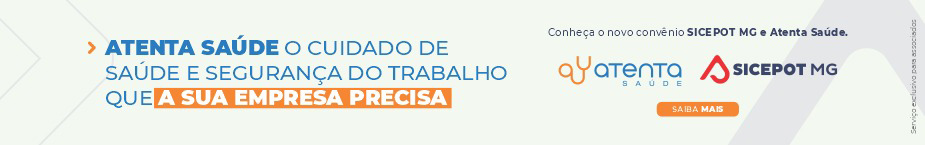 ÓRGÃO LICITANTE: COPASA-MGÓRGÃO LICITANTE: COPASA-MGEDITAL: Nº CPLI. 1120220053EDITAL: Nº CPLI. 1120220053EDITAL: Nº CPLI. 1120220053Endereço: Rua Carangola, 606, térreo, bairro Santo Antônio, Belo Horizonte/MG.Informações: Telefone: (31) 3250-1618/1619. Fax: (31) 3250-1670/1317. E-mail: cpli@copasa.com.br. Endereço: Rua Carangola, 606, térreo, bairro Santo Antônio, Belo Horizonte/MG.Informações: Telefone: (31) 3250-1618/1619. Fax: (31) 3250-1670/1317. E-mail: cpli@copasa.com.br. Endereço: Rua Carangola, 606, térreo, bairro Santo Antônio, Belo Horizonte/MG.Informações: Telefone: (31) 3250-1618/1619. Fax: (31) 3250-1670/1317. E-mail: cpli@copasa.com.br. Endereço: Rua Carangola, 606, térreo, bairro Santo Antônio, Belo Horizonte/MG.Informações: Telefone: (31) 3250-1618/1619. Fax: (31) 3250-1670/1317. E-mail: cpli@copasa.com.br. Endereço: Rua Carangola, 606, térreo, bairro Santo Antônio, Belo Horizonte/MG.Informações: Telefone: (31) 3250-1618/1619. Fax: (31) 3250-1670/1317. E-mail: cpli@copasa.com.br. OBJETO: execução, com fornecimento parcial de materiais, das obras e serviços de melhorias do Sistema de Abastecimento de Água de Muzambinho/MG.OBJETO: execução, com fornecimento parcial de materiais, das obras e serviços de melhorias do Sistema de Abastecimento de Água de Muzambinho/MG.DATAS: Entrega: Dia: 06/05/2022 08:30:00 horasAbertura: Dia: 06/05/2022 08:30:00 horasDATAS: Entrega: Dia: 06/05/2022 08:30:00 horasAbertura: Dia: 06/05/2022 08:30:00 horasDATAS: Entrega: Dia: 06/05/2022 08:30:00 horasAbertura: Dia: 06/05/2022 08:30:00 horasVALORESVALORESVALORESVALORESVALORESValor Estimado da ObraCapital Social Igual ou SuperiorCapital Social Igual ou SuperiorGarantia de PropostaValor do EditalR$ 916.069,40R$ -R$ -R$ R$ -CAPACIDADE TÉCNICA: a) Tubulação com diâmetro igual ou superior a 50 (duzentos) mm.b) Ligação predial de água.CAPACIDADE TÉCNICA: a) Tubulação com diâmetro igual ou superior a 50 (duzentos) mm.b) Ligação predial de água.CAPACIDADE TÉCNICA: a) Tubulação com diâmetro igual ou superior a 50 (duzentos) mm.b) Ligação predial de água.CAPACIDADE TÉCNICA: a) Tubulação com diâmetro igual ou superior a 50 (duzentos) mm.b) Ligação predial de água.CAPACIDADE TÉCNICA: a) Tubulação com diâmetro igual ou superior a 50 (duzentos) mm.b) Ligação predial de água.CAPACIDADE OPERACIONAL:  a) Tubulação com diâmetro igual ou superior a 50 (duzentos) mm.b) Ligação predial de água.CAPACIDADE OPERACIONAL:  a) Tubulação com diâmetro igual ou superior a 50 (duzentos) mm.b) Ligação predial de água.CAPACIDADE OPERACIONAL:  a) Tubulação com diâmetro igual ou superior a 50 (duzentos) mm.b) Ligação predial de água.CAPACIDADE OPERACIONAL:  a) Tubulação com diâmetro igual ou superior a 50 (duzentos) mm.b) Ligação predial de água.CAPACIDADE OPERACIONAL:  a) Tubulação com diâmetro igual ou superior a 50 (duzentos) mm.b) Ligação predial de água.ÍNDICES ECONÔMICOS: conforme edital. ÍNDICES ECONÔMICOS: conforme edital. ÍNDICES ECONÔMICOS: conforme edital. ÍNDICES ECONÔMICOS: conforme edital. ÍNDICES ECONÔMICOS: conforme edital. OBSERVAÇÕES: Mais informações e o caderno de licitação poderão ser obtidos, gratuitamente, através de download no endereço: www.copasa.com.br (link: licitações e contratos/licitações, pesquisar pelo número da licitação), a partir do dia 12/04/2022.As interessadas poderão designar engenheiro ou Arquiteto para efetuar visita técnica, para conhecimento das obras e serviços a serem executados. Para acompanhamento da visita técnica, fornecimento de informações e prestação de esclarecimentos porventura solicitados pelos interessados, estará disponível, o Sr. Marlon Cézar de Aguiar ou outro empregado da COPASA MG, do dia 12 de abril de 2022 ao dia 05 de maio de 2022. O agendamento da visita poderá ser feito pelo e-mail: marlon.aguiar@copasa.com.br ou pelos telefones (35) 3539 4101 / (35)99949-3085.https://www2.copasa.com.br/PortalComprasPrd/#/pesquisaDetalhes/2648E00C00261EECAEB4281D012911BD OBSERVAÇÕES: Mais informações e o caderno de licitação poderão ser obtidos, gratuitamente, através de download no endereço: www.copasa.com.br (link: licitações e contratos/licitações, pesquisar pelo número da licitação), a partir do dia 12/04/2022.As interessadas poderão designar engenheiro ou Arquiteto para efetuar visita técnica, para conhecimento das obras e serviços a serem executados. Para acompanhamento da visita técnica, fornecimento de informações e prestação de esclarecimentos porventura solicitados pelos interessados, estará disponível, o Sr. Marlon Cézar de Aguiar ou outro empregado da COPASA MG, do dia 12 de abril de 2022 ao dia 05 de maio de 2022. O agendamento da visita poderá ser feito pelo e-mail: marlon.aguiar@copasa.com.br ou pelos telefones (35) 3539 4101 / (35)99949-3085.https://www2.copasa.com.br/PortalComprasPrd/#/pesquisaDetalhes/2648E00C00261EECAEB4281D012911BD OBSERVAÇÕES: Mais informações e o caderno de licitação poderão ser obtidos, gratuitamente, através de download no endereço: www.copasa.com.br (link: licitações e contratos/licitações, pesquisar pelo número da licitação), a partir do dia 12/04/2022.As interessadas poderão designar engenheiro ou Arquiteto para efetuar visita técnica, para conhecimento das obras e serviços a serem executados. Para acompanhamento da visita técnica, fornecimento de informações e prestação de esclarecimentos porventura solicitados pelos interessados, estará disponível, o Sr. Marlon Cézar de Aguiar ou outro empregado da COPASA MG, do dia 12 de abril de 2022 ao dia 05 de maio de 2022. O agendamento da visita poderá ser feito pelo e-mail: marlon.aguiar@copasa.com.br ou pelos telefones (35) 3539 4101 / (35)99949-3085.https://www2.copasa.com.br/PortalComprasPrd/#/pesquisaDetalhes/2648E00C00261EECAEB4281D012911BD OBSERVAÇÕES: Mais informações e o caderno de licitação poderão ser obtidos, gratuitamente, através de download no endereço: www.copasa.com.br (link: licitações e contratos/licitações, pesquisar pelo número da licitação), a partir do dia 12/04/2022.As interessadas poderão designar engenheiro ou Arquiteto para efetuar visita técnica, para conhecimento das obras e serviços a serem executados. Para acompanhamento da visita técnica, fornecimento de informações e prestação de esclarecimentos porventura solicitados pelos interessados, estará disponível, o Sr. Marlon Cézar de Aguiar ou outro empregado da COPASA MG, do dia 12 de abril de 2022 ao dia 05 de maio de 2022. O agendamento da visita poderá ser feito pelo e-mail: marlon.aguiar@copasa.com.br ou pelos telefones (35) 3539 4101 / (35)99949-3085.https://www2.copasa.com.br/PortalComprasPrd/#/pesquisaDetalhes/2648E00C00261EECAEB4281D012911BD OBSERVAÇÕES: Mais informações e o caderno de licitação poderão ser obtidos, gratuitamente, através de download no endereço: www.copasa.com.br (link: licitações e contratos/licitações, pesquisar pelo número da licitação), a partir do dia 12/04/2022.As interessadas poderão designar engenheiro ou Arquiteto para efetuar visita técnica, para conhecimento das obras e serviços a serem executados. Para acompanhamento da visita técnica, fornecimento de informações e prestação de esclarecimentos porventura solicitados pelos interessados, estará disponível, o Sr. Marlon Cézar de Aguiar ou outro empregado da COPASA MG, do dia 12 de abril de 2022 ao dia 05 de maio de 2022. O agendamento da visita poderá ser feito pelo e-mail: marlon.aguiar@copasa.com.br ou pelos telefones (35) 3539 4101 / (35)99949-3085.https://www2.copasa.com.br/PortalComprasPrd/#/pesquisaDetalhes/2648E00C00261EECAEB4281D012911BD ÓRGÃO LICITANTE: COPASA-MGÓRGÃO LICITANTE: COPASA-MGEDITAL: Nº CPLI. 1120220056EDITAL: Nº CPLI. 1120220056EDITAL: Nº CPLI. 1120220056Endereço: Rua Carangola, 606, térreo, bairro Santo Antônio, Belo Horizonte/MG.Informações: Telefone: (31) 3250-1618/1619. Fax: (31) 3250-1670/1317. E-mail: cpli@copasa.com.br. Endereço: Rua Carangola, 606, térreo, bairro Santo Antônio, Belo Horizonte/MG.Informações: Telefone: (31) 3250-1618/1619. Fax: (31) 3250-1670/1317. E-mail: cpli@copasa.com.br. Endereço: Rua Carangola, 606, térreo, bairro Santo Antônio, Belo Horizonte/MG.Informações: Telefone: (31) 3250-1618/1619. Fax: (31) 3250-1670/1317. E-mail: cpli@copasa.com.br. Endereço: Rua Carangola, 606, térreo, bairro Santo Antônio, Belo Horizonte/MG.Informações: Telefone: (31) 3250-1618/1619. Fax: (31) 3250-1670/1317. E-mail: cpli@copasa.com.br. Endereço: Rua Carangola, 606, térreo, bairro Santo Antônio, Belo Horizonte/MG.Informações: Telefone: (31) 3250-1618/1619. Fax: (31) 3250-1670/1317. E-mail: cpli@copasa.com.br. OBJETO: execução, com fornecimento parcial de materiais, das obras e serviços de recuperação do emissário final da Estação de Tratamento de Esgoto Betim Central.OBJETO: execução, com fornecimento parcial de materiais, das obras e serviços de recuperação do emissário final da Estação de Tratamento de Esgoto Betim Central.DATAS: Entrega: Dia: 06/05/2022 às 14:30 horasAbertura: Dia: 06/05/2022 às 14:30 horasDATAS: Entrega: Dia: 06/05/2022 às 14:30 horasAbertura: Dia: 06/05/2022 às 14:30 horasDATAS: Entrega: Dia: 06/05/2022 às 14:30 horasAbertura: Dia: 06/05/2022 às 14:30 horasVALORESVALORESVALORESVALORESVALORESValor Estimado da ObraCapital Social Igual ou SuperiorCapital Social Igual ou SuperiorGarantia de PropostaValor do EditalR$ 895.588,40R$ -R$ -R$ R$ -CAPACIDADE TÉCNICA: a) Rede de Esgoto ou pluvial com diâmetro igual ou superior a 1.000 (um mil) mm;b) Contenção de gabião.CAPACIDADE TÉCNICA: a) Rede de Esgoto ou pluvial com diâmetro igual ou superior a 1.000 (um mil) mm;b) Contenção de gabião.CAPACIDADE TÉCNICA: a) Rede de Esgoto ou pluvial com diâmetro igual ou superior a 1.000 (um mil) mm;b) Contenção de gabião.CAPACIDADE TÉCNICA: a) Rede de Esgoto ou pluvial com diâmetro igual ou superior a 1.000 (um mil) mm;b) Contenção de gabião.CAPACIDADE TÉCNICA: a) Rede de Esgoto ou pluvial com diâmetro igual ou superior a 1.000 (um mil) mm;b) Contenção de gabião.CAPACIDADE OPERACIONAL:  a) Rede de Esgoto ou pluvial com diâmetro igual ou superior a 1.000 (um mil) mm;b) Contenção de gabião.CAPACIDADE OPERACIONAL:  a) Rede de Esgoto ou pluvial com diâmetro igual ou superior a 1.000 (um mil) mm;b) Contenção de gabião.CAPACIDADE OPERACIONAL:  a) Rede de Esgoto ou pluvial com diâmetro igual ou superior a 1.000 (um mil) mm;b) Contenção de gabião.CAPACIDADE OPERACIONAL:  a) Rede de Esgoto ou pluvial com diâmetro igual ou superior a 1.000 (um mil) mm;b) Contenção de gabião.CAPACIDADE OPERACIONAL:  a) Rede de Esgoto ou pluvial com diâmetro igual ou superior a 1.000 (um mil) mm;b) Contenção de gabião.ÍNDICES ECONÔMICOS: conforme edital. ÍNDICES ECONÔMICOS: conforme edital. ÍNDICES ECONÔMICOS: conforme edital. ÍNDICES ECONÔMICOS: conforme edital. ÍNDICES ECONÔMICOS: conforme edital. OBSERVAÇÕES: Mais informações e o caderno de licitação poderão ser obtidos, gratuitamente, através de download no endereço: www.copasa.com.br (link: licitações e contratos/licitações, pesquisar pelo número da licitação), a partir do dia 12/04/2022. As interessadas poderão designar engenheiro ou Arquiteto para efetuar visita técnica, para conhecimento das obras e serviços a serem executados. Para acompanhamento da visita técnica, fornecimento de informações e prestação de esclarecimentos porventura solicitados pelos interessados, estará disponível, o Sr. Saulo Nonato de Souza ou outro empregado da COPASA MG, do dia 12 de abril de 2022 ao dia 05 de maio de 2022. O agendamento da visita poderá ser feito pelo telefone 31 35945185 – 31 998197952. A visita será realizada na Rua Estrada da Areia, sem número, Bairro Cachoeira, Betim – MG 20.https://www2.copasa.com.br/PortalComprasPrd/#/pesquisaDetalhes/2648E00C00261EECAEB7B3C1A0C7FBED OBSERVAÇÕES: Mais informações e o caderno de licitação poderão ser obtidos, gratuitamente, através de download no endereço: www.copasa.com.br (link: licitações e contratos/licitações, pesquisar pelo número da licitação), a partir do dia 12/04/2022. As interessadas poderão designar engenheiro ou Arquiteto para efetuar visita técnica, para conhecimento das obras e serviços a serem executados. Para acompanhamento da visita técnica, fornecimento de informações e prestação de esclarecimentos porventura solicitados pelos interessados, estará disponível, o Sr. Saulo Nonato de Souza ou outro empregado da COPASA MG, do dia 12 de abril de 2022 ao dia 05 de maio de 2022. O agendamento da visita poderá ser feito pelo telefone 31 35945185 – 31 998197952. A visita será realizada na Rua Estrada da Areia, sem número, Bairro Cachoeira, Betim – MG 20.https://www2.copasa.com.br/PortalComprasPrd/#/pesquisaDetalhes/2648E00C00261EECAEB7B3C1A0C7FBED OBSERVAÇÕES: Mais informações e o caderno de licitação poderão ser obtidos, gratuitamente, através de download no endereço: www.copasa.com.br (link: licitações e contratos/licitações, pesquisar pelo número da licitação), a partir do dia 12/04/2022. As interessadas poderão designar engenheiro ou Arquiteto para efetuar visita técnica, para conhecimento das obras e serviços a serem executados. Para acompanhamento da visita técnica, fornecimento de informações e prestação de esclarecimentos porventura solicitados pelos interessados, estará disponível, o Sr. Saulo Nonato de Souza ou outro empregado da COPASA MG, do dia 12 de abril de 2022 ao dia 05 de maio de 2022. O agendamento da visita poderá ser feito pelo telefone 31 35945185 – 31 998197952. A visita será realizada na Rua Estrada da Areia, sem número, Bairro Cachoeira, Betim – MG 20.https://www2.copasa.com.br/PortalComprasPrd/#/pesquisaDetalhes/2648E00C00261EECAEB7B3C1A0C7FBED OBSERVAÇÕES: Mais informações e o caderno de licitação poderão ser obtidos, gratuitamente, através de download no endereço: www.copasa.com.br (link: licitações e contratos/licitações, pesquisar pelo número da licitação), a partir do dia 12/04/2022. As interessadas poderão designar engenheiro ou Arquiteto para efetuar visita técnica, para conhecimento das obras e serviços a serem executados. Para acompanhamento da visita técnica, fornecimento de informações e prestação de esclarecimentos porventura solicitados pelos interessados, estará disponível, o Sr. Saulo Nonato de Souza ou outro empregado da COPASA MG, do dia 12 de abril de 2022 ao dia 05 de maio de 2022. O agendamento da visita poderá ser feito pelo telefone 31 35945185 – 31 998197952. A visita será realizada na Rua Estrada da Areia, sem número, Bairro Cachoeira, Betim – MG 20.https://www2.copasa.com.br/PortalComprasPrd/#/pesquisaDetalhes/2648E00C00261EECAEB7B3C1A0C7FBED OBSERVAÇÕES: Mais informações e o caderno de licitação poderão ser obtidos, gratuitamente, através de download no endereço: www.copasa.com.br (link: licitações e contratos/licitações, pesquisar pelo número da licitação), a partir do dia 12/04/2022. As interessadas poderão designar engenheiro ou Arquiteto para efetuar visita técnica, para conhecimento das obras e serviços a serem executados. Para acompanhamento da visita técnica, fornecimento de informações e prestação de esclarecimentos porventura solicitados pelos interessados, estará disponível, o Sr. Saulo Nonato de Souza ou outro empregado da COPASA MG, do dia 12 de abril de 2022 ao dia 05 de maio de 2022. O agendamento da visita poderá ser feito pelo telefone 31 35945185 – 31 998197952. A visita será realizada na Rua Estrada da Areia, sem número, Bairro Cachoeira, Betim – MG 20.https://www2.copasa.com.br/PortalComprasPrd/#/pesquisaDetalhes/2648E00C00261EECAEB7B3C1A0C7FBED ÓRGÃO LICITANTE: COPASA-MGÓRGÃO LICITANTE: COPASA-MGEDITAL: Nº CPLI. 1120220062EDITAL: Nº CPLI. 1120220062EDITAL: Nº CPLI. 1120220062Endereço: Rua Carangola, 606, térreo, bairro Santo Antônio, Belo Horizonte/MG.Informações: Telefone: (31) 3250-1618/1619. Fax: (31) 3250-1670/1317. E-mail: cpli@copasa.com.br. Endereço: Rua Carangola, 606, térreo, bairro Santo Antônio, Belo Horizonte/MG.Informações: Telefone: (31) 3250-1618/1619. Fax: (31) 3250-1670/1317. E-mail: cpli@copasa.com.br. Endereço: Rua Carangola, 606, térreo, bairro Santo Antônio, Belo Horizonte/MG.Informações: Telefone: (31) 3250-1618/1619. Fax: (31) 3250-1670/1317. E-mail: cpli@copasa.com.br. Endereço: Rua Carangola, 606, térreo, bairro Santo Antônio, Belo Horizonte/MG.Informações: Telefone: (31) 3250-1618/1619. Fax: (31) 3250-1670/1317. E-mail: cpli@copasa.com.br. Endereço: Rua Carangola, 606, térreo, bairro Santo Antônio, Belo Horizonte/MG.Informações: Telefone: (31) 3250-1618/1619. Fax: (31) 3250-1670/1317. E-mail: cpli@copasa.com.br. OBJETO: execução, com fornecimento total de materiais, das obras e serviços de expansão da capacidade de atendimento do Sistema de Esgotamento Sanitário do município de Rio Pomba/MG. OBJETO: execução, com fornecimento total de materiais, das obras e serviços de expansão da capacidade de atendimento do Sistema de Esgotamento Sanitário do município de Rio Pomba/MG. DATAS: Entrega: Dia: 21/06/2022 às 08:30 horas Abertura: Dia: 21/06/2022 às 08:30 horasDATAS: Entrega: Dia: 21/06/2022 às 08:30 horas Abertura: Dia: 21/06/2022 às 08:30 horasDATAS: Entrega: Dia: 21/06/2022 às 08:30 horas Abertura: Dia: 21/06/2022 às 08:30 horasVALORESVALORESVALORESVALORESVALORESValor Estimado da ObraCapital Social Igual ou SuperiorCapital Social Igual ou SuperiorGarantia de PropostaValor do EditalR$ 7.179.491,42R$ -R$ -R$ R$ -CAPACIDADE TÉCNICA:  a) Rede de esgoto ou pluvial com diâmetro igual ou superior a 150 (cento e cinquenta) mm;b) Ligação Predial de EsgotoCAPACIDADE TÉCNICA:  a) Rede de esgoto ou pluvial com diâmetro igual ou superior a 150 (cento e cinquenta) mm;b) Ligação Predial de EsgotoCAPACIDADE TÉCNICA:  a) Rede de esgoto ou pluvial com diâmetro igual ou superior a 150 (cento e cinquenta) mm;b) Ligação Predial de EsgotoCAPACIDADE TÉCNICA:  a) Rede de esgoto ou pluvial com diâmetro igual ou superior a 150 (cento e cinquenta) mm;b) Ligação Predial de EsgotoCAPACIDADE TÉCNICA:  a) Rede de esgoto ou pluvial com diâmetro igual ou superior a 150 (cento e cinquenta) mm;b) Ligação Predial de EsgotoCAPACIDADE OPERACIONAL:  a) Rede de esgoto ou pluvial com diâmetro igual ou superior a 150 (cento e cinquenta) mm e com extensão igual ou superior a 4.900 (quatro mil e novecentos) m; b) Ligação Predial de Esgoto com quantidade igual ou superior a 750 (setecentas e cinquenta) un;c) Pavimento asfáltico (CBUQ e/ou PMF) com quantidade igual ou superior a 4.000 (quatro mil) m²;d) Pavimentação de pista em poliédrico e/ou em paralelepípedo e/ou em pré-moldados de concreto, com quantidade igual ou superior a 1.900 (um mil e novecentos) m²;e) Estrutura de escoramento de valas por qualquer processo, com quantidade igual ou superior a 16.100 (dezesseis mil e cem) m²; f) Base de bica corrida em quantidade igual ou superior a 1.100 (um mil e cem) m³;g) Aterro compactado, com controle da compactação, em quantidade igual ou superior a 7.400 (sete mil e quatrocentos) m³;CAPACIDADE OPERACIONAL:  a) Rede de esgoto ou pluvial com diâmetro igual ou superior a 150 (cento e cinquenta) mm e com extensão igual ou superior a 4.900 (quatro mil e novecentos) m; b) Ligação Predial de Esgoto com quantidade igual ou superior a 750 (setecentas e cinquenta) un;c) Pavimento asfáltico (CBUQ e/ou PMF) com quantidade igual ou superior a 4.000 (quatro mil) m²;d) Pavimentação de pista em poliédrico e/ou em paralelepípedo e/ou em pré-moldados de concreto, com quantidade igual ou superior a 1.900 (um mil e novecentos) m²;e) Estrutura de escoramento de valas por qualquer processo, com quantidade igual ou superior a 16.100 (dezesseis mil e cem) m²; f) Base de bica corrida em quantidade igual ou superior a 1.100 (um mil e cem) m³;g) Aterro compactado, com controle da compactação, em quantidade igual ou superior a 7.400 (sete mil e quatrocentos) m³;CAPACIDADE OPERACIONAL:  a) Rede de esgoto ou pluvial com diâmetro igual ou superior a 150 (cento e cinquenta) mm e com extensão igual ou superior a 4.900 (quatro mil e novecentos) m; b) Ligação Predial de Esgoto com quantidade igual ou superior a 750 (setecentas e cinquenta) un;c) Pavimento asfáltico (CBUQ e/ou PMF) com quantidade igual ou superior a 4.000 (quatro mil) m²;d) Pavimentação de pista em poliédrico e/ou em paralelepípedo e/ou em pré-moldados de concreto, com quantidade igual ou superior a 1.900 (um mil e novecentos) m²;e) Estrutura de escoramento de valas por qualquer processo, com quantidade igual ou superior a 16.100 (dezesseis mil e cem) m²; f) Base de bica corrida em quantidade igual ou superior a 1.100 (um mil e cem) m³;g) Aterro compactado, com controle da compactação, em quantidade igual ou superior a 7.400 (sete mil e quatrocentos) m³;CAPACIDADE OPERACIONAL:  a) Rede de esgoto ou pluvial com diâmetro igual ou superior a 150 (cento e cinquenta) mm e com extensão igual ou superior a 4.900 (quatro mil e novecentos) m; b) Ligação Predial de Esgoto com quantidade igual ou superior a 750 (setecentas e cinquenta) un;c) Pavimento asfáltico (CBUQ e/ou PMF) com quantidade igual ou superior a 4.000 (quatro mil) m²;d) Pavimentação de pista em poliédrico e/ou em paralelepípedo e/ou em pré-moldados de concreto, com quantidade igual ou superior a 1.900 (um mil e novecentos) m²;e) Estrutura de escoramento de valas por qualquer processo, com quantidade igual ou superior a 16.100 (dezesseis mil e cem) m²; f) Base de bica corrida em quantidade igual ou superior a 1.100 (um mil e cem) m³;g) Aterro compactado, com controle da compactação, em quantidade igual ou superior a 7.400 (sete mil e quatrocentos) m³;CAPACIDADE OPERACIONAL:  a) Rede de esgoto ou pluvial com diâmetro igual ou superior a 150 (cento e cinquenta) mm e com extensão igual ou superior a 4.900 (quatro mil e novecentos) m; b) Ligação Predial de Esgoto com quantidade igual ou superior a 750 (setecentas e cinquenta) un;c) Pavimento asfáltico (CBUQ e/ou PMF) com quantidade igual ou superior a 4.000 (quatro mil) m²;d) Pavimentação de pista em poliédrico e/ou em paralelepípedo e/ou em pré-moldados de concreto, com quantidade igual ou superior a 1.900 (um mil e novecentos) m²;e) Estrutura de escoramento de valas por qualquer processo, com quantidade igual ou superior a 16.100 (dezesseis mil e cem) m²; f) Base de bica corrida em quantidade igual ou superior a 1.100 (um mil e cem) m³;g) Aterro compactado, com controle da compactação, em quantidade igual ou superior a 7.400 (sete mil e quatrocentos) m³;ÍNDICES ECONÔMICOS: conforme edital. ÍNDICES ECONÔMICOS: conforme edital. ÍNDICES ECONÔMICOS: conforme edital. ÍNDICES ECONÔMICOS: conforme edital. ÍNDICES ECONÔMICOS: conforme edital. OBSERVAÇÕES: Mais informações e o caderno de licitação poderão ser obtidos, gratuitamente, através de download no endereço: www.copasacom.br (link: licitações e contratos/licitações, pesquisar pelo número da licitação), a partir do dia 12/04/2022.As interessadas poderão designar engenheiro ou Arquiteto para efetuar visita técnica, para conhecimento das obras e serviços a serem executados. Para acompanhamento da visita técnica, fornecimento de informações e prestação de esclarecimentos porventura solicitados pelos interessados, estará disponível, o Sr. Bruno Celio da Silva ou outro empregado da COPASA MG, do dia 12 de abril de 2022 ao dia 20 de junho de 2022. O agendamento da visita poderá ser feito pelo e-mail: bruno.celio@copasa.com.br ou pelo telefone 32 998109844.https://www2.copasa.com.br/PortalComprasPrd/#/pesquisaDetalhes/2648E00C00261EDCAEBA2EB62E434208 OBSERVAÇÕES: Mais informações e o caderno de licitação poderão ser obtidos, gratuitamente, através de download no endereço: www.copasacom.br (link: licitações e contratos/licitações, pesquisar pelo número da licitação), a partir do dia 12/04/2022.As interessadas poderão designar engenheiro ou Arquiteto para efetuar visita técnica, para conhecimento das obras e serviços a serem executados. Para acompanhamento da visita técnica, fornecimento de informações e prestação de esclarecimentos porventura solicitados pelos interessados, estará disponível, o Sr. Bruno Celio da Silva ou outro empregado da COPASA MG, do dia 12 de abril de 2022 ao dia 20 de junho de 2022. O agendamento da visita poderá ser feito pelo e-mail: bruno.celio@copasa.com.br ou pelo telefone 32 998109844.https://www2.copasa.com.br/PortalComprasPrd/#/pesquisaDetalhes/2648E00C00261EDCAEBA2EB62E434208 OBSERVAÇÕES: Mais informações e o caderno de licitação poderão ser obtidos, gratuitamente, através de download no endereço: www.copasacom.br (link: licitações e contratos/licitações, pesquisar pelo número da licitação), a partir do dia 12/04/2022.As interessadas poderão designar engenheiro ou Arquiteto para efetuar visita técnica, para conhecimento das obras e serviços a serem executados. Para acompanhamento da visita técnica, fornecimento de informações e prestação de esclarecimentos porventura solicitados pelos interessados, estará disponível, o Sr. Bruno Celio da Silva ou outro empregado da COPASA MG, do dia 12 de abril de 2022 ao dia 20 de junho de 2022. O agendamento da visita poderá ser feito pelo e-mail: bruno.celio@copasa.com.br ou pelo telefone 32 998109844.https://www2.copasa.com.br/PortalComprasPrd/#/pesquisaDetalhes/2648E00C00261EDCAEBA2EB62E434208 OBSERVAÇÕES: Mais informações e o caderno de licitação poderão ser obtidos, gratuitamente, através de download no endereço: www.copasacom.br (link: licitações e contratos/licitações, pesquisar pelo número da licitação), a partir do dia 12/04/2022.As interessadas poderão designar engenheiro ou Arquiteto para efetuar visita técnica, para conhecimento das obras e serviços a serem executados. Para acompanhamento da visita técnica, fornecimento de informações e prestação de esclarecimentos porventura solicitados pelos interessados, estará disponível, o Sr. Bruno Celio da Silva ou outro empregado da COPASA MG, do dia 12 de abril de 2022 ao dia 20 de junho de 2022. O agendamento da visita poderá ser feito pelo e-mail: bruno.celio@copasa.com.br ou pelo telefone 32 998109844.https://www2.copasa.com.br/PortalComprasPrd/#/pesquisaDetalhes/2648E00C00261EDCAEBA2EB62E434208 OBSERVAÇÕES: Mais informações e o caderno de licitação poderão ser obtidos, gratuitamente, através de download no endereço: www.copasacom.br (link: licitações e contratos/licitações, pesquisar pelo número da licitação), a partir do dia 12/04/2022.As interessadas poderão designar engenheiro ou Arquiteto para efetuar visita técnica, para conhecimento das obras e serviços a serem executados. Para acompanhamento da visita técnica, fornecimento de informações e prestação de esclarecimentos porventura solicitados pelos interessados, estará disponível, o Sr. Bruno Celio da Silva ou outro empregado da COPASA MG, do dia 12 de abril de 2022 ao dia 20 de junho de 2022. O agendamento da visita poderá ser feito pelo e-mail: bruno.celio@copasa.com.br ou pelo telefone 32 998109844.https://www2.copasa.com.br/PortalComprasPrd/#/pesquisaDetalhes/2648E00C00261EDCAEBA2EB62E434208 ÓRGÃO LICITANTE: COPASA-MGEDITAL: Nº CPLI. 1120220063Endereço: Rua Carangola, 606, térreo, bairro Santo Antônio, Belo Horizonte/MG.Informações: Telefone: (31) 3250-1618/1619. Fax: (31) 3250-1670/1317. E-mail: cpli@copasa.com.br. Endereço: Rua Carangola, 606, térreo, bairro Santo Antônio, Belo Horizonte/MG.Informações: Telefone: (31) 3250-1618/1619. Fax: (31) 3250-1670/1317. E-mail: cpli@copasa.com.br. OBJETO: execução, com fornecimento parcial de materiais, das obras e serviços de crescimento vegetativo de água e de esgoto, manutenção e melhorias operacionais de água (redes adutoras, alimentadoras, distribuidoras e ligações prediais), manutenção e melhorias operacionais de esgoto (redes coletoras, interceptores, linhas de recalque e ligações prediais) e manutenção das unidades administrativas e operacionais de água e de esgoto, na área de abrangência da Gerência Regional Pouso Alegre – GRPO da COPASA MG, incluindo vilas e favelas, em atendimento às localidades de Brazópolis (incluindo Bom Sucesso, Cruz Vera e Dias), Cachoeira de Minas (incluindo Itaim), Conceição dos Ouros, Gonçalves, Itajubá (incluindo Ano Bom), Maria da Fé, Pedralva, Piranguçu, Piranguinho (incluindo Olegário Maciel e Santa Bárbara), Santa Rita do Sapucaí, Sapucaí-Mirim e Wenceslau Braz.DATAS: Entrega: Dia: 10/05/2022 às 08:30 horasAbertura: Dia: 10/05/2022 às 08:30 horasOBSERVAÇÕES: Mais informações e o caderno de licitação poderão ser obtidos, gratuitamente, através de download no endereço: www.copasa.com.br (link: licitações e contratos/licitações, pesquisar pelo número da licitação), a partir do dia 13/04/2022OBSERVAÇÕES: Mais informações e o caderno de licitação poderão ser obtidos, gratuitamente, através de download no endereço: www.copasa.com.br (link: licitações e contratos/licitações, pesquisar pelo número da licitação), a partir do dia 13/04/2022ÓRGÃO LICITANTE: COPASA-MGÓRGÃO LICITANTE: COPASA-MGEDITAL: Nº CPLI. 1120220070EDITAL: Nº CPLI. 1120220070EDITAL: Nº CPLI. 1120220070Endereço: Rua Carangola, 606, térreo, bairro Santo Antônio, Belo Horizonte/MG.Informações: Telefone: (31) 3250-1618/1619. Fax: (31) 3250-1670/1317. E-mail: cpli@copasa.com.br. Endereço: Rua Carangola, 606, térreo, bairro Santo Antônio, Belo Horizonte/MG.Informações: Telefone: (31) 3250-1618/1619. Fax: (31) 3250-1670/1317. E-mail: cpli@copasa.com.br. Endereço: Rua Carangola, 606, térreo, bairro Santo Antônio, Belo Horizonte/MG.Informações: Telefone: (31) 3250-1618/1619. Fax: (31) 3250-1670/1317. E-mail: cpli@copasa.com.br. Endereço: Rua Carangola, 606, térreo, bairro Santo Antônio, Belo Horizonte/MG.Informações: Telefone: (31) 3250-1618/1619. Fax: (31) 3250-1670/1317. E-mail: cpli@copasa.com.br. Endereço: Rua Carangola, 606, térreo, bairro Santo Antônio, Belo Horizonte/MG.Informações: Telefone: (31) 3250-1618/1619. Fax: (31) 3250-1670/1317. E-mail: cpli@copasa.com.br. OBJETO: execução, com fornecimento parcial de materiais e equipamentos, das obras e serviços de ampliação do sistema de esgotamento sanitário em diversas cidades da Região Metropolitana de Belo Horizonte/MG.OBJETO: execução, com fornecimento parcial de materiais e equipamentos, das obras e serviços de ampliação do sistema de esgotamento sanitário em diversas cidades da Região Metropolitana de Belo Horizonte/MG.DATAS: Entrega: Dia: 21/06/2022 às 14:30 horasAbertura: Dia: 21/06/2022 às 14:30 horasDATAS: Entrega: Dia: 21/06/2022 às 14:30 horasAbertura: Dia: 21/06/2022 às 14:30 horasDATAS: Entrega: Dia: 21/06/2022 às 14:30 horasAbertura: Dia: 21/06/2022 às 14:30 horasVALORESVALORESVALORESVALORESVALORESValor Estimado da ObraCapital Social Igual ou SuperiorCapital Social Igual ou SuperiorGarantia de PropostaValor do EditalR$ 5.981.231,47R$ -R$ -R$ R$ -CAPACIDADE TÉCNICA: a) Rede de esgoto ou pluvial com diâmetro igual ou superior a 200 duzentos) mm;b) Estação Elevatória de Esgoto com potência igual ou superior a 35 (trinta e cinco) cv ou vazão igual ou superior a 15 (quinze) l/s.CAPACIDADE TÉCNICA: a) Rede de esgoto ou pluvial com diâmetro igual ou superior a 200 duzentos) mm;b) Estação Elevatória de Esgoto com potência igual ou superior a 35 (trinta e cinco) cv ou vazão igual ou superior a 15 (quinze) l/s.CAPACIDADE TÉCNICA: a) Rede de esgoto ou pluvial com diâmetro igual ou superior a 200 duzentos) mm;b) Estação Elevatória de Esgoto com potência igual ou superior a 35 (trinta e cinco) cv ou vazão igual ou superior a 15 (quinze) l/s.CAPACIDADE TÉCNICA: a) Rede de esgoto ou pluvial com diâmetro igual ou superior a 200 duzentos) mm;b) Estação Elevatória de Esgoto com potência igual ou superior a 35 (trinta e cinco) cv ou vazão igual ou superior a 15 (quinze) l/s.CAPACIDADE TÉCNICA: a) Rede de esgoto ou pluvial com diâmetro igual ou superior a 200 duzentos) mm;b) Estação Elevatória de Esgoto com potência igual ou superior a 35 (trinta e cinco) cv ou vazão igual ou superior a 15 (quinze) l/s.CAPACIDADE OPERACIONAL:  a) Rede de esgoto ou pluvial com diâmetro igual ou superior a 150 (cento e cinquenta) mm e com extensão igual ou superior a 2.100 (dois mil e cem) m;b) Rede de esgoto ou pluvial com tubulação de PVC e/ou manilha cerâmica e/ou concreto e/ou ferro fundido, com diâmetro igual ou superior a 300 (trezentos) mm e com extensão igual ou superior a 300 (trezentos) m;c) Estação Elevatória de Esgoto com potência igual ou superior a 35 (trinta e cinco) cv ou vazão igual ou superior a 15 (quinze) l/sd) Pavimento asfáltico (CBUQ e/ou PMF) com quantidade igual ou superior a 1.600 (um mil e seiscentos) m²;e) Transporte de material com quantidade igual ou superior a 34.200 (trinta e quatro mil e duzentos) m³ x km;f) Estrutura de escoramento de vala por qualquer processo, com quantidade igual ou superior a 9.100 (nove mil e cem) m².CAPACIDADE OPERACIONAL:  a) Rede de esgoto ou pluvial com diâmetro igual ou superior a 150 (cento e cinquenta) mm e com extensão igual ou superior a 2.100 (dois mil e cem) m;b) Rede de esgoto ou pluvial com tubulação de PVC e/ou manilha cerâmica e/ou concreto e/ou ferro fundido, com diâmetro igual ou superior a 300 (trezentos) mm e com extensão igual ou superior a 300 (trezentos) m;c) Estação Elevatória de Esgoto com potência igual ou superior a 35 (trinta e cinco) cv ou vazão igual ou superior a 15 (quinze) l/sd) Pavimento asfáltico (CBUQ e/ou PMF) com quantidade igual ou superior a 1.600 (um mil e seiscentos) m²;e) Transporte de material com quantidade igual ou superior a 34.200 (trinta e quatro mil e duzentos) m³ x km;f) Estrutura de escoramento de vala por qualquer processo, com quantidade igual ou superior a 9.100 (nove mil e cem) m².CAPACIDADE OPERACIONAL:  a) Rede de esgoto ou pluvial com diâmetro igual ou superior a 150 (cento e cinquenta) mm e com extensão igual ou superior a 2.100 (dois mil e cem) m;b) Rede de esgoto ou pluvial com tubulação de PVC e/ou manilha cerâmica e/ou concreto e/ou ferro fundido, com diâmetro igual ou superior a 300 (trezentos) mm e com extensão igual ou superior a 300 (trezentos) m;c) Estação Elevatória de Esgoto com potência igual ou superior a 35 (trinta e cinco) cv ou vazão igual ou superior a 15 (quinze) l/sd) Pavimento asfáltico (CBUQ e/ou PMF) com quantidade igual ou superior a 1.600 (um mil e seiscentos) m²;e) Transporte de material com quantidade igual ou superior a 34.200 (trinta e quatro mil e duzentos) m³ x km;f) Estrutura de escoramento de vala por qualquer processo, com quantidade igual ou superior a 9.100 (nove mil e cem) m².CAPACIDADE OPERACIONAL:  a) Rede de esgoto ou pluvial com diâmetro igual ou superior a 150 (cento e cinquenta) mm e com extensão igual ou superior a 2.100 (dois mil e cem) m;b) Rede de esgoto ou pluvial com tubulação de PVC e/ou manilha cerâmica e/ou concreto e/ou ferro fundido, com diâmetro igual ou superior a 300 (trezentos) mm e com extensão igual ou superior a 300 (trezentos) m;c) Estação Elevatória de Esgoto com potência igual ou superior a 35 (trinta e cinco) cv ou vazão igual ou superior a 15 (quinze) l/sd) Pavimento asfáltico (CBUQ e/ou PMF) com quantidade igual ou superior a 1.600 (um mil e seiscentos) m²;e) Transporte de material com quantidade igual ou superior a 34.200 (trinta e quatro mil e duzentos) m³ x km;f) Estrutura de escoramento de vala por qualquer processo, com quantidade igual ou superior a 9.100 (nove mil e cem) m².CAPACIDADE OPERACIONAL:  a) Rede de esgoto ou pluvial com diâmetro igual ou superior a 150 (cento e cinquenta) mm e com extensão igual ou superior a 2.100 (dois mil e cem) m;b) Rede de esgoto ou pluvial com tubulação de PVC e/ou manilha cerâmica e/ou concreto e/ou ferro fundido, com diâmetro igual ou superior a 300 (trezentos) mm e com extensão igual ou superior a 300 (trezentos) m;c) Estação Elevatória de Esgoto com potência igual ou superior a 35 (trinta e cinco) cv ou vazão igual ou superior a 15 (quinze) l/sd) Pavimento asfáltico (CBUQ e/ou PMF) com quantidade igual ou superior a 1.600 (um mil e seiscentos) m²;e) Transporte de material com quantidade igual ou superior a 34.200 (trinta e quatro mil e duzentos) m³ x km;f) Estrutura de escoramento de vala por qualquer processo, com quantidade igual ou superior a 9.100 (nove mil e cem) m².ÍNDICES ECONÔMICOS: conforme edital. ÍNDICES ECONÔMICOS: conforme edital. ÍNDICES ECONÔMICOS: conforme edital. ÍNDICES ECONÔMICOS: conforme edital. ÍNDICES ECONÔMICOS: conforme edital. OBSERVAÇÕES: Mais informações e o caderno de licitação poderão ser obtidos, gratuitamente, através de download no endereço: www.copasa.com.br (link: licitações e contratos/licitações, pesquisar pelo número da licitação), a partir do dia 12/04/2022.As interessadas poderão designar engenheiro ou Arquiteto para efetuar visita técnica, para conhecimento das obras e serviços a serem executados. Para acompanhamento da visita técnica, fornecimento de informações e prestação de esclarecimentos porventura solicitados pelos interessados, estará disponível, o Sr. Cleber Torres ou outro empregado da COPASA MG, do dia 12 de abril de 2022 ao dia 20 de junho de 2022. O agendamento da visita poderá ser feito pelo e-mail: cleber.torres@copasa.com.br ou pelo telefone 31 3250 1968 / 1048.https://www2.copasa.com.br/PortalComprasPrd/#/pesquisaDetalhes/2648E00C00261EDCAECAAC7EA12F9FFE OBSERVAÇÕES: Mais informações e o caderno de licitação poderão ser obtidos, gratuitamente, através de download no endereço: www.copasa.com.br (link: licitações e contratos/licitações, pesquisar pelo número da licitação), a partir do dia 12/04/2022.As interessadas poderão designar engenheiro ou Arquiteto para efetuar visita técnica, para conhecimento das obras e serviços a serem executados. Para acompanhamento da visita técnica, fornecimento de informações e prestação de esclarecimentos porventura solicitados pelos interessados, estará disponível, o Sr. Cleber Torres ou outro empregado da COPASA MG, do dia 12 de abril de 2022 ao dia 20 de junho de 2022. O agendamento da visita poderá ser feito pelo e-mail: cleber.torres@copasa.com.br ou pelo telefone 31 3250 1968 / 1048.https://www2.copasa.com.br/PortalComprasPrd/#/pesquisaDetalhes/2648E00C00261EDCAECAAC7EA12F9FFE OBSERVAÇÕES: Mais informações e o caderno de licitação poderão ser obtidos, gratuitamente, através de download no endereço: www.copasa.com.br (link: licitações e contratos/licitações, pesquisar pelo número da licitação), a partir do dia 12/04/2022.As interessadas poderão designar engenheiro ou Arquiteto para efetuar visita técnica, para conhecimento das obras e serviços a serem executados. Para acompanhamento da visita técnica, fornecimento de informações e prestação de esclarecimentos porventura solicitados pelos interessados, estará disponível, o Sr. Cleber Torres ou outro empregado da COPASA MG, do dia 12 de abril de 2022 ao dia 20 de junho de 2022. O agendamento da visita poderá ser feito pelo e-mail: cleber.torres@copasa.com.br ou pelo telefone 31 3250 1968 / 1048.https://www2.copasa.com.br/PortalComprasPrd/#/pesquisaDetalhes/2648E00C00261EDCAECAAC7EA12F9FFE OBSERVAÇÕES: Mais informações e o caderno de licitação poderão ser obtidos, gratuitamente, através de download no endereço: www.copasa.com.br (link: licitações e contratos/licitações, pesquisar pelo número da licitação), a partir do dia 12/04/2022.As interessadas poderão designar engenheiro ou Arquiteto para efetuar visita técnica, para conhecimento das obras e serviços a serem executados. Para acompanhamento da visita técnica, fornecimento de informações e prestação de esclarecimentos porventura solicitados pelos interessados, estará disponível, o Sr. Cleber Torres ou outro empregado da COPASA MG, do dia 12 de abril de 2022 ao dia 20 de junho de 2022. O agendamento da visita poderá ser feito pelo e-mail: cleber.torres@copasa.com.br ou pelo telefone 31 3250 1968 / 1048.https://www2.copasa.com.br/PortalComprasPrd/#/pesquisaDetalhes/2648E00C00261EDCAECAAC7EA12F9FFE OBSERVAÇÕES: Mais informações e o caderno de licitação poderão ser obtidos, gratuitamente, através de download no endereço: www.copasa.com.br (link: licitações e contratos/licitações, pesquisar pelo número da licitação), a partir do dia 12/04/2022.As interessadas poderão designar engenheiro ou Arquiteto para efetuar visita técnica, para conhecimento das obras e serviços a serem executados. Para acompanhamento da visita técnica, fornecimento de informações e prestação de esclarecimentos porventura solicitados pelos interessados, estará disponível, o Sr. Cleber Torres ou outro empregado da COPASA MG, do dia 12 de abril de 2022 ao dia 20 de junho de 2022. O agendamento da visita poderá ser feito pelo e-mail: cleber.torres@copasa.com.br ou pelo telefone 31 3250 1968 / 1048.https://www2.copasa.com.br/PortalComprasPrd/#/pesquisaDetalhes/2648E00C00261EDCAECAAC7EA12F9FFE ÓRGÃO LICITANTE: COPASA-MGEDITAL: Nº CPLI. 1120220072Endereço: Rua Carangola, 606, térreo, bairro Santo Antônio, Belo Horizonte/MG.Informações: Telefone: (31) 3250-1618/1619. Fax: (31) 3250-1670/1317. E-mail: cpli@copasa.com.br. Endereço: Rua Carangola, 606, térreo, bairro Santo Antônio, Belo Horizonte/MG.Informações: Telefone: (31) 3250-1618/1619. Fax: (31) 3250-1670/1317. E-mail: cpli@copasa.com.br. OBJETO: execução, com fornecimento total de materiais e equipamentos, das obras e serviços para a implantação do Sistema de Esgotamento Sanitário do Bairro Montes Claros, no Município de Belo Horizonte/ MG.DATAS: Entrega: Dia: 22/06/2022 às 08:30 horasAbertura: Dia: 22/06/2022 às 08:30 horasOBSERVAÇÕES: Mais informações e o caderno de licitação poderão ser obtidos, gratuitamente, através de download no endereço: www.copasa.com.br (link: licitações e contratos/licitações, pesquisar pelo número da licitação), a partir do dia 13/04/2022.OBSERVAÇÕES: Mais informações e o caderno de licitação poderão ser obtidos, gratuitamente, através de download no endereço: www.copasa.com.br (link: licitações e contratos/licitações, pesquisar pelo número da licitação), a partir do dia 13/04/2022.ÓRGÃO LICITANTE: COPASA-MGEDITAL: Nº CPLI. 1120220061Endereço: Rua Carangola, 606, térreo, bairro Santo Antônio, Belo Horizonte/MG.Informações: Telefone: (31) 3250-1618/1619. Fax: (31) 3250-1670/1317. E-mail: cpli@copasa.com.br. Endereço: Rua Carangola, 606, térreo, bairro Santo Antônio, Belo Horizonte/MG.Informações: Telefone: (31) 3250-1618/1619. Fax: (31) 3250-1670/1317. E-mail: cpli@copasa.com.br. OBJETO: execução, com fornecimento total de materiais, das obras e serviços de Ampliação do Sistema de Esgotamento Sanitário do Município de Pedro Leopoldo/MG. DATAS: Entrega: Dia: Dia: 22/06/2022 às 14:30 horas Abertura: Dia: Dia: 22/06/2022 às 14:30 horasOBSERVAÇÕES: Mais informações e o caderno de licitação poderão ser obtidos, gratuitamente, através de download no endereço: www.copasa.com.br (link: licitações e contratos/licitações, pesquisar pelo número da licitação), a partir do dia 13/04/2022.OBSERVAÇÕES: Mais informações e o caderno de licitação poderão ser obtidos, gratuitamente, através de download no endereço: www.copasa.com.br (link: licitações e contratos/licitações, pesquisar pelo número da licitação), a partir do dia 13/04/2022.